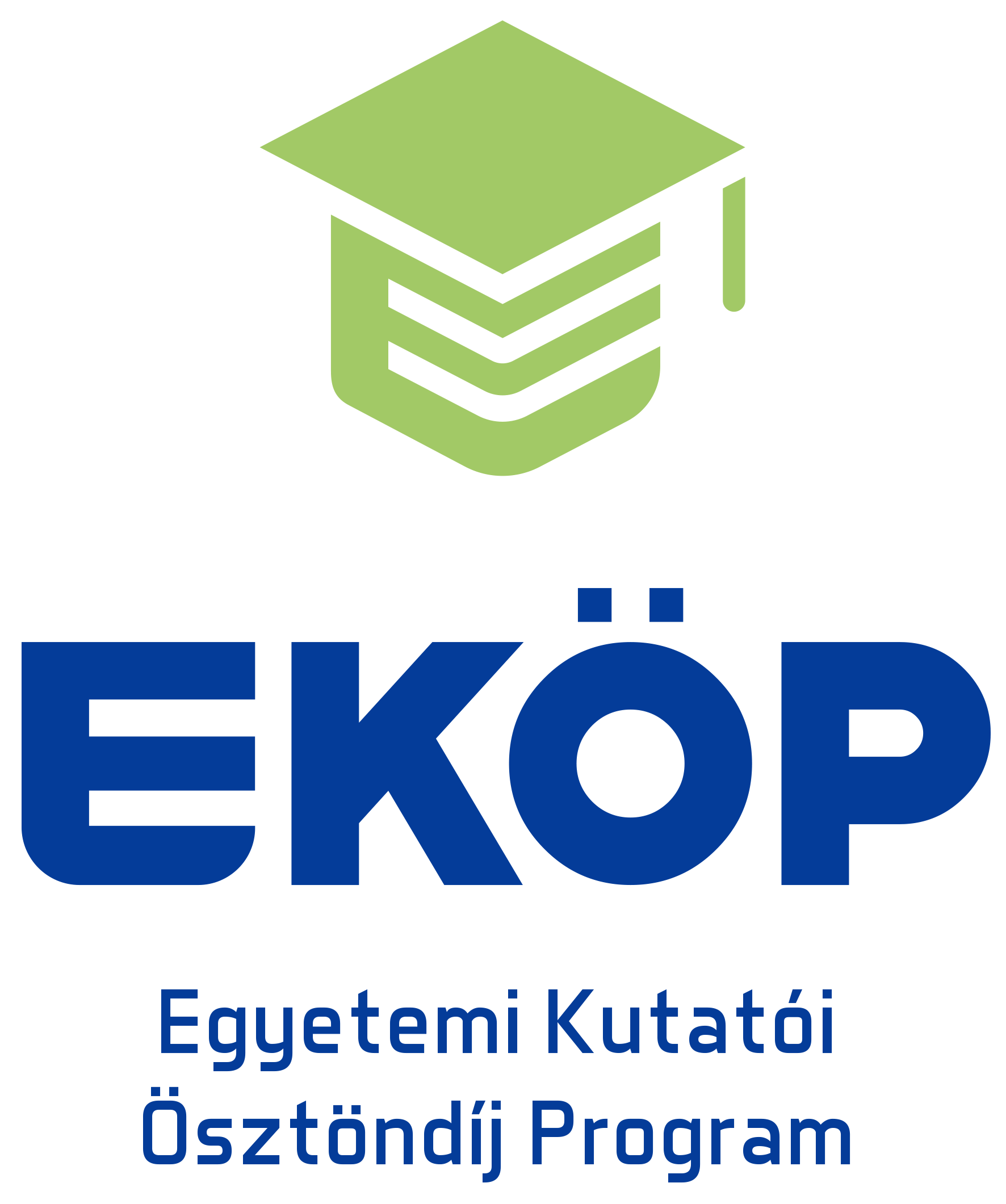 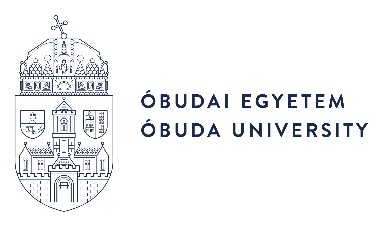 KUTATÁSI TERVEgyetemi Kutatói Ösztöndíj Program - Kooperatív Doktori Program Ösztöndíjhoz(legalább 5000 és legfeljebb 15.000 karakter (szóközökkel, a sablon tartalma nem számít bele a karakterek számába)1. Bevezetés: A doktori kutatási téma címe, a témaválasztás indoklása, motiváció 2. Célkitűzés: A pályázat célja 3.  A doktori iskola azon infrastruktúrájának bemutatása, amelyet igénybe vesz a pályázat megvalósításához4. Munkáltató infrastruktúrájának bemutatása5. Kutatási terv feladat- és ütemterv: A pályázónak ki kell benne térnie arra, hogy a kutatás mely részét tervezi a fogadó doktori iskolánál, és mely részét a Munkáltatónál megvalósítani, (ennek értelemszerűen illeszkednie kell a Fogadó felsőoktatási intézmény, doktori iskola 3. pontban és a Munkáltató 4. pontban ismertetett infrastruktúrájához). A kutatási tervnek szemeszterekre lebontva kell tartalmaznia a tervezett tevékenységeket (milyen lépésekben és módszerekkel kívánja megvalósítani az adott célkitűzést) és előrehaladást. 6. A kutatási eredmények ismertetésének tervei7. Összegzés: a tevékenység során elvárt eredmények, azok tervezett hasznosítása 8. Fontosabb irodalomjegyzék: Kelt: ……………………, …………(év)………………….(hónap)………(nap)                                                                                ………………………………………                                                                                          pályázó olvasható neve                                                                       ………………………………………                  		                                                   pályázó aláírása2024/2025. tanév2024/2025. tanév2024/2025. tanév2024/2025. tanév2024/2025. tanévTervezett tevékenységLépések és módszerek ismertetéseDoktori iskolában megvalósított részMunkáltatónál megvalósított részVárható eredmény2025/2026. tanév2025/2026. tanév2025/2026. tanév2025/2026. tanév2025/2026. tanévKutatási feladat megnevezése és rövid ismertetéseLépések és módszerek ismertetéseDoktori iskolában megvalósított részMunkáltatónál megvalósított részVárható eredmény2026/2027. tanév2026/2027. tanév2026/2027. tanév2026/2027. tanév2026/2027. tanévKutatási feladat megnevezése és rövid ismertetéseLépések és módszerek ismertetéseDoktori iskolában megvalósított részMunkáltatónál megvalósított részVárható eredmény2027/2028. tanév2027/2028. tanév2027/2028. tanév2027/2028. tanév2027/2028. tanévKutatási feladat megnevezése és rövid ismertetéseLépések és módszerek ismertetéseDoktori iskolában megvalósított részMunkáltatónál megvalósított részVárható eredmény